INDICAÇÃO Nº 6653/2017Sugere ao Poder Executivo Municipal a realização de troca de lâmpada oscilando (piscando) junto à 02 postes na Rua Francisco Pinhanelli Neto, altura do nº 64.Excelentíssimo Senhor Prefeito Municipal, Nos termos do Art. 108 do Regimento Interno desta Casa de Leis, dirijo-me a Vossa Excelência para sugerir ao setor competente que, promova a realização de troca de lâmpada oscilando (piscando) junto à 02 postes na Rua Francisco Pinhanelli Neto, altura do nº 64, neste município. Justificativa:Este vereador foi procurado por munícipes, solicitando a troca de lâmpadas no referido local, pois as mesmas ficam a noite toda piscando sem seguidamente, necessitando a troca. Solicitamos urgência no atendimento desta indicação.Plenário “Dr. Tancredo Neves”, em 18 de agosto de 2.017.JESUS VENDEDOR-Vereador / Vice Presidente-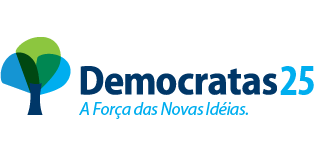 